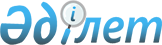 Об утверждении стандартов оказания государственных услуг через центры обслуживания населения
					
			Утративший силу
			
			
		
					Приказ Министра юстиции Республики Казахстан от 12 октября 2007 года № 286. Зарегистрирован в Министерстве юстиции Республики Казахстан 30 ноября 2007 года № 5019. Утратил силу приказом Министра юстиции Республики Казахстан от 30 марта 2010 года № 91

      Сноска. Утратил силу приказом Министра юстиции РК от 30.03.2010 № 91.      В целях реализации пункта 2 постановления Правительства Республики Казахстан от 30 июня 2007 года N 558 "Об утверждении Типового стандарта оказания государственной услуги", руководствуясь подпунктом 3) пункта 2 статьи 7 Закона Республики Казахстан "Об органах юстиции", ПРИКАЗЫВАЮ: 

      1. Утвердить прилагаемые: 

      1) стандарт приема и снятие с учета офицеров запаса через центры обслуживания населения согласно приложению 1 к настоящему приказу; 

      2) стандарт приема и снятие с учета солдат и сержантов запаса через центры обслуживания населения согласно приложению 2 к настоящему приказу; 

      3) стандарт приема и снятие с учета призывников через центры обслуживания населения согласно приложению 3 к настоящему приказу. 

      2. Контроль за исполнением настоящего приказа возложить на курирующего вице-министра юстиции Республики Казахстан. 

      3. Настоящий приказ вводится в действие со дня его официального опубликования.       Министр       "Согласовано" 

      Министр обороны 

      Республики Казахстан 

      12 октября 2007 года 

Приложение 1            

к приказу Министра юстиции    

Республики Казахстан       

от 12 октября 2007 года N 286   

Стандарт 

оказания государственной услуги 

"Прием и снятие с учета офицеров запаса через 

центры обслуживания населения"  1. Общие положения 

      1. Данный стандарт определяет порядок приема и снятия с учета офицеров запаса через центры обслуживания населения, с целью определения количественного и качественного состава призывных и мобилизационных людских ресурсов в интересах их эффективного использования для обеспечения обороны страны и безопасности государства. 

      Воинский учет граждан Республики Казахстан, временно проживающих за границей, осуществляется по прибытию их на постоянное местожительство в Республику Казахстан. 

      2. Форма оказываемой государственной услуги: не автоматизированная. 

      3. Государственная услуга осуществляется на основании Закона Республики Казахстан "О воинской обязанности и воинской службе"; Постановления Правительства Республики Казахстан от 5 мая 2006 года N 371 "Об утверждении Правил о порядке ведения воинского учета военнообязанных и призывников в Республике Казахстан"; Постановления Правительства Республики Казахстан от 12 декабря 2005 года N 1232 (ДСП) "Об утверждении Положения о местных органах военного управления в Республике Казахстан". 

      4. Государственная услуга оказывается местными органами военного управления (города, района), (далее - уполномоченный орган) через центры обслуживания населения (далее - Центр). 

      5. Формой завершения оказываемой государственной услуги, является отметка (проставляется штамп) о приеме/снятии с воинского учета в военном билете и книге регистрации граждан. 

      6. Государственная услуга оказывается всем категориям граждан, подлежащих воинскому учету, за исключением: 

      1) женщин, не имеющих военно-учетной специальности; 

      2) освобожденных от исполнения воинской обязанности; 

      3) отбывающих наказание в виде лишения свободы; 

      4) постоянно проживающих за пределами Республики Казахстан. 

      7. Сроки ограничений по времени при оказании государственной услуги: 

      1) срок оформления документов - один рабочий день с момента поступления документов в уполномоченный орган; 

      2) время ожидания в очереди не более 30 минут. 

      Сноска. Пункт 7 с изменениями, внесенными приказом Министра юстиции РК от 11.02.2009 N 12 (порядок введения в действие см. п. 3 ). 

      8. Государственная услуга оказывается бесплатно. 

      9. Полная информация о порядке оказания государственной услуги располагается на веб-сайтах Министерства юстиции Республики Казахстан, Министерства обороны Республики Казахстан, и центров, перечень которых указан в приложении 1 к настоящему стандарту, а также в официальных источниках информации и на стендах расположенных в помещениях центров. 

      10. Государственная услуга представляется шесть дней в неделю, за исключением воскресенья, в соответствии с установленным графиком работы с 9.00 часов до 20.00 часов, без перерыва на обед. Прием осуществляется в порядке "электронной" очереди, без предварительной записи и ускоренного обслуживания. 

      11. Государственная услуга оказывается в здании Центра по месту проживания потребителя. В зале располагаются справочное бюро, кресла ожидания, информационные стенды с образцами заполненных бланков.  

2. Порядок оказания государственной услуги 

      12. Для приема и снятия с воинского учета офицеров запаса необходимо предоставление следующих документов: 

      1) для постановки на воинский учет: 

      заявление установленного образца; 

      копия удостоверения личности; 

      военный билет или временное удостоверение с отметкой о снятии с воинского учета в 7-ми дневный срок; 

      копия водительского удостоверения (при его наличии); 

      книга регистрации граждан; 

      2) для снятия с воинского учета: 

      заявление установленного образца; 

      военный билет или временное удостоверение взамен военного билета; 

      книга регистрации граждан. 

      13. Бланки размещаются на специальной стойке в зале ожидания, либо у консультантов Центра. 

      14. Прием документов осуществляется посредством "окон", на которых размещается информация о предназначении и выполняемых функциях "окон", а также указываются фамилия, имя, отчество и должность инспектора Центра. 

      15. Потребителю выдается расписка о приеме соответствующих документов с указанием: 

      1) номера и даты приема запроса; 

      2) вида запрашиваемой государственной услуги; 

      3) количества и названий приложенных документов; 

      4) даты (время) и места выдачи документов; 

      5) фамилии, имени, отчества инспектора Центра принявшего заявление на оформление документов. 

      16. Выдача готовых документов потребителю осуществляется инспектором Центра посредством "окон" ежедневно на основании расписки в указанный в ней срок. 

      17. При выявлении ошибок (исправлений, подчисток) в оформлении документов, уполномоченный орган в течение одного рабочего дня после получения пакета документов возвращает их в Центр с письменным обоснованием о причине отказа. 

      После получения пакета документов Центр информирует потребителя в течение одного рабочего дня после их получения и выдает письменные обоснования уполномоченного органа о причине отказа. 

      В случаях, если потребитель не обратился за получением документов в срок, Центр обеспечивает их хранение в течение 1 месяца, после чего передает их в уполномоченные органы.  

3. Принципы работы 

      18. Деятельность центров основывается на следующих принципах: 

      1) соблюдения конституционных прав и свобод человека; 

      2) соблюдения законности при исполнении служебного долга; 

      3) вежливости; 

      4) предоставления исчерпывающей и полной информации; 

      5) защиты и конфиденциальности информации.  

4. Результаты работы 

      19. Результаты оказания государственной услуги потребителям измеряются показателями качества и доступности в соответствии с приложением 2 к настоящему стандарту. 

      20. Целевые значения показателей качества и доступности государственных услуг, по которым оценивается работа государственного органа, учреждения или иных субъектов, оказывающих государственные услуги, ежегодно утверждаются специально созданными рабочими группами.  

5. Порядок обжалования 

      21. Жалобы принимаются в устной или в письменной форме по почте, или в электронном виде в случаях, предусмотренных действующим законодательством, либо нарочно через канцелярию Центра в рабочие дни. 

      22. В случае претензий по качеству предоставления государственной услуги жалоба подается на имя директора Центра или руководства Министерства юстиции Республики Казахстан. 

      23. Принятая жалоба регистрируется в журнале учета информации Центра и рассматривается в установленные законодательством сроки. 

      Обращения, поданные в порядке, установленном законодательством подлежат обязательному приему, регистрации, учету и рассмотрению.  

6. Контактная информация 

      24. График работы и приема директора Центра определяется в соответствии с графиком работы Центра. 

      Контактные телефоны Центра указываются в официальных источниках информации и на стендах, расположенных в помещениях Центра. 

      25. Адрес Министерства юстиции Республики Казахстан: 010000, город Астана, улица N 35, дом N 8, веб-сайт: www.minjust.kz., адрес Министерства обороны Республики Казахстан: 010000, город Астана, свободная экономическая зона дом N 2, веб-сайт: www. www.mod.kz. 

Приложение 1        

к стандарту оказания   

государственной услуги  

Приложение 2        

к стандарту оказания   

государственной услуги  

         Таблица. Значения показателей качества и доступности 

Приложение 2            

к приказу Министра юстиции    

Республики Казахстан       

от 12 октября 2007 года N 286   

Стандарт 

оказания государственной услуги 

"Прием и снятие с учета солдат и сержантов запаса через 

центры обслуживания населения"  1. Общие положения 

      1. Данный стандарт определяет порядок приема и снятие с учета солдат и сержантов запаса, с целью воинского учета и определения количественного и качественного состава призывных и мобилизационных людских ресурсов в интересах их эффективного использования для обеспечения обороны страны и безопасности государства. 

      Воинский учет граждан Республики Казахстан, временно проживающих за границей, осуществляется по прибытию их на постоянное местожительство в Республику Казахстан. 

      2. Форма оказываемой государственной услуги: не автоматизированная. 

      3. Государственная услуга осуществляется на основании Закона Республики Казахстан "О воинской обязанности и воинской службе"; Постановления Правительства Республики Казахстан от 5 мая 2006 года N 371 "Об утверждении Правил о порядке ведения воинского учета военнообязанных и призывников в Республике Казахстан"; Постановления Правительства Республики Казахстан от 12 декабря 2005 года N 1232 (ДСП) "Об утверждении Положения о местных органах военного управления в Республики Казахстан". 

      4. Государственная услуга оказывается местными органами военного управления (города, района), (далее - уполномоченный орган) через центры обслуживания населения (далее - Центр). 

      5. Формой завершения оказываемой государственной услуги, которую получит потребитель, является отметка (проставляется штамп) о приеме/снятии с воинского учета в военном билете и книге регистрации граждан. 

      6. Государственная услуга оказывается всем категориям граждан, подлежащих воинскому учету, за исключением: 

      1) женщин, не имеющих военно-учетной специальности; 

      2) освобожденных от исполнения воинской обязанности; 

      3) отбывающих наказание в виде лишения свободы; 

      4) постоянно проживающих за пределами Республики Казахстан. 

      7. Сроки ограничений по времени при оказании государственной услуги: 

      1) срок оформления документов - один рабочий день с момента поступления документов в уполномоченный орган; 

      2) время ожидания в очереди при сдаче документов - не более 30 минут. 

       Сноска. Пункт 7 с изменениями, внесенными приказом Министра юстиции РК от 11.02.2009 N 12 (порядок введения в действие см. п. 3 ). 

      8. Государственная услуга оказывается бесплатно. 

      9. Полная информация о порядке оказания государственной услуги располагается на веб-сайтах Министерства юстиции Республики Казахстан, Министерства обороны Республики Казахстан, и центров, перечень которых указан в приложении 1 к настоящему стандарту, а также в официальных источниках информации и на стендах расположенных в помещениях центров. 

      10. Государственная услуга представляется шесть дней в неделю, за исключением воскресенья, в соответствии с установленным графиком работы с 9.00 часов до 20.00 часов, без перерыва на обед. Прием осуществляется в порядке "электронной" очереди, без предварительной записи и ускоренного обслуживания. 

      11. Государственная услуга оказывается в здании Центра по месту проживания потребителя. В зале располагаются справочное бюро, кресла ожидания, информационные стенды с образцами заполненных бланков.  

2. Порядок оказания государственной услуги 

      12. Для приема и снятия с учета солдат и сержантов запаса через центры обслуживания населения необходимо предоставление следующих документов: 

      1) для постановки на воинский учет: 

      заявление установленного образца; 

      копия удостоверения личности; 

      военный билет или временное удостоверение с отметкой о снятии с воинского учета в 7-ми дневный срок; 

      копия водительского удостоверения (при его наличии); 

      книга регистрации граждан; 

      2) для снятия с воинского учета: 

      заявление установленного образца; 

      военный билет или временное удостоверение взамен военного билета; 

      книга регистрации граждан. 

      13. Бланки размещаются на специальной стойке в зале ожидания, либо у консультантов Центра. 

      14. Прием документов (бланки, формы, заявления и другие документы) осуществляется посредством "окон", на которых размещается информация о предназначении и выполняемых функциях "окон", а также указываются фамилия, имя, отчество и должность инспектора Центра. 

      15. Потребителю выдается расписка о приеме соответствующих документов с указанием: 

      1) номера и даты приема запроса; 

      2) вида запрашиваемой государственной услуги; 

      3) количества и названий приложенных документов; 

      4) даты (время) и места выдачи документов; 

      5) фамилии, имени, отчества инспектора Центра принявшего заявление на оформление документов. 

      16. Выдача готовых документов потребителю осуществляется инспектором Центра посредством "окон" ежедневно на основании расписки в указанный в ней срок. 

      17. При выявлении ошибок (исправлений, подчисток) в оформлении документов, уполномоченный орган в течение одного рабочего дня после получения пакета документов возвращает их в Центр с письменным обоснованием о причине отказа. 

      После получения пакета документов Центр информирует потребителя в течение одного рабочего дня после их получения и выдает письменные обоснования уполномоченного органа о причине отказа. 

      В случаях, если потребитель не обратился за получением документов в срок, Центр обеспечивает их хранение в течение 1 месяца, после чего передает их в уполномоченные органы.  

3. Принципы работы 

      18. Деятельность центров основывается на следующих принципах: 

      1) соблюдения конституционных прав и свобод человека; 

      2) соблюдения законности при исполнении служебного долга; 

      3) вежливости; 

      4) предоставления исчерпывающей и полной информации; 

      5) защиты и конфиденциальности информации.  

4. Результаты работы 

      19. Результаты оказания государственной услуги потребителям измеряются показателями качества и доступности в соответствии с приложением 2 к настоящему стандарту. 

      20. Целевые значения показателей качества и доступности государственных услуг, по которым оценивается работа государственного органа, учреждения или иных субъектов, оказывающих государственные услуги, ежегодно утверждаются специально созданными рабочими группами.  

5. Порядок обжалования 

      21. Жалобы принимаются в устной или в письменной форме по почте, или в электронном виде в случаях, предусмотренных действующим законодательством, либо нарочно через канцелярию Центра в рабочие дни. 

      22. В случае претензий по качеству предоставления государственной услуги жалоба подается на имя директора Центра или руководства Министерства юстиции Республики Казахстан. 

      23. Принятая жалоба регистрируется в журнале учета информации Центра и рассматривается в установленные законодательством сроки. 

      Обращения, поданные в порядке, установленном законодательством подлежат обязательному приему, регистрации, учету и рассмотрению.  

6. Контактная информация 

      24. График работы и приема директора Центра определяется в соответствии с графиком работы Центра. 

      Контактные телефоны Центра указываются в официальных источниках информации и на стендах, расположенных в помещениях Центра. 

      25. Адрес Министерства юстиции Республики Казахстан: 010000, город Астана, улица N 35, дом N 8, веб-сайт: www.minjust.kz., адрес Министерства обороны Республики Казахстан: 010000, город Астана, свободная экономическая зона дом N 2, веб-сайт: www. www.mod.kz. 

Приложение 1        

к стандарту оказания   

государственной услуги  

Приложение 2        

к стандарту оказания   

государственной услуги  

       Таблица. Значения показателей качества и доступности 

Приложение 3            

к приказу Министра юстиции    

Республики Казахстан       

от 12 октября 2007 года N 286   

Стандарт 

оказания государственной услуги 

"Прием и снятие с учета призывников через 

центры обслуживания населения"  1. Общие положения 

      1. Данный стандарт определяет порядок учета с целью определения количества призывников, разработки мероприятий по подготовке своевременной замены призываемых в Вооруженные Силы, другие войска и воинские формирования Республики Казахстан, осуществления контроля за соблюдением призывниками Правил воинского учета и оказания всесторонней помощи местными органами военного управления (города, района) в подготовке молодежи к воинской службе и ведения воинского учета. 

      Воинский учет граждан Республики Казахстан, временно проживающих за границей, осуществляется по прибытии их на постоянное место жительства в Республике Казахстан. 

      2. Форма оказываемой государственной услуги: не автоматизированная. 

      3. Государственная услуга осуществляется на основании Закона Республики Казахстан "О воинской обязанности и воинской службе"; Постановления Правительства Республики Казахстан от 5 мая 2006 года N 371 "Об утверждении Правил о порядке ведения воинского учета военнообязанных и призывников в Республике Казахстан"; Постановления Правительства Республики Казахстан от 12 декабря 2005 года N 1232 (ДСП) "Об утверждении Положения о местных органах военного управления в Республике Казахстан". 

      4. Государственная услуга оказывается местными органами военного управления (города, района), (далее - уполномоченный орган) через центры обслуживания населения (далее - Центр). 

      5. Формой завершения оказываемой государственной услуги, которую получит потребитель, является отметка (проставляется штамп) о приеме/снятии с воинского 

учета в удостоверении о приписке и книге регистрации граждан. 

      6. Государственная услуга предоставляется всем категориям граждан, подлежащих воинскому учету, за исключением: 

      1) женщин, не имеющих военно-учетной специальности; 

      2) освобожденных от исполнения воинской обязанности; 

      3) отбывающих наказание в виде лишения свободы; 

      4) постоянно проживающих за пределами Республики Казахстан. 

      7. Сроки ограничений по времени при оказании государственной услуги: 

      1) срок оформления документов - один рабочий день с момента поступления документов в уполномоченный орган; 

      2) время ожидания в очереди при сдаче документов - не более 30 минут. 

       Сноска. Пункт 7 с изменениями, внесенными приказом Министра юстиции РК от 11.02.2009 N 12 (порядок введения в действие см. п. 3 ). 

      8. Государственная услуга оказывается бесплатно. 

      9. Полная информация о порядке оказания государственной услуги располагается на веб-сайтах Министерства юстиции Республики Казахстан, Министерства обороны Республики Казахстан, и центров, перечень которых указан в приложении 1 к настоящему стандарту, а также в официальных источниках информации и на стендах расположенных в помещениях центров. 

      10. Государственная услуга представляется шесть дней в неделю, за исключением воскресенья, в соответствии с установленным графиком работы с 9.00 часов до 20.00 часов, без перерыва на обед. Прием осуществляется в порядке "электронной" очереди, без предварительной записи и ускоренного обслуживания. 

      11. Государственная услуга оказывается в здании Центра по месту проживания потребителя. В зале располагаются справочное бюро, кресла ожидания, информационные стенды с образцами заполненных бланков.  

2. Порядок оказания государственной услуги 

      12. Для приема и снятия с учета призывников через центры обслуживания населения необходимо предоставление следующих документов: 

      1) для постановки на воинский учет: 

      заявление установленного образца; 

      копия удостоверения личности; 

      удостоверение о приписке с отметкой о снятии с воинского учета в 7-ми дневный срок; 

      копия водительского удостоверения (при его наличии); 

      книга регистрации граждан; 

      2) для снятия с воинского учета: 

      заявление установленного образца; 

      удостоверение о приписке; 

      книга регистрации граждан. 

      13. Бланки размещаются на специальной стойке в зале ожидания, либо у консультантов Центра. 

      14. Прием документов осуществляется посредством "окон", на которых размещается информация о предназначении и выполняемых функциях "окон", а также указываются фамилия, имя, отчество и должность инспектора Центра. 

      15. Потребителю выдается расписка о приеме соответствующих документов с указанием: 

      1) вида запрашиваемой государственной услуги; 

      2) количества и названий приложенных документов; 

      3) даты (время) и места выдачи документов; 

      4) фамилии, имени, отчества инспектора Центра принявшего заявление на оформление документов. 

      16. Выдача готовых документов заявителю осуществляется инспектором Центра посредством "окон" ежедневно на основании расписки в указанный в ней срок. 

      17. При выявлении ошибок (исправлений, подчисток) в оформлении документов, уполномоченный орган в течение одного рабочего дня после получения пакета документов возвращает их в Центр с письменным обоснованием о причине отказа. 

      После получения пакета документов Центр информирует потребителя в течение одного рабочего дня после их получения и выдает письменные обоснования уполномоченного органа о причине отказа. 

      В случаях, если потребитель не обратился за получением документов в срок, Центр обеспечивает их хранение в течение 1 месяца, после чего передает их в уполномоченные органы.  

3. Принципы работы 

      18. Деятельность центров основывается на следующих принципах: 

      1) соблюдения конституционных прав и свобод человека; 

      2) соблюдения законности при исполнении служебного долга; 

      3) вежливости; 

      4) предоставления исчерпывающей и полной информации; 

      5) защиты и конфиденциальности информации.  

4. Результаты работы 

      19. Результаты оказания государственной услуги потребителям измеряются показателями качества и доступности в соответствии с приложением 2 к настоящему стандарту. 

      20. Целевые значения показателей качества и доступности государственных услуг, по которым оценивается работа государственного органа, учреждения или иных субъектов, оказывающих государственные услуги, ежегодно утверждаются специально созданными рабочими группами.  

5. Порядок обжалования 

      21. Жалобы принимаются в устной или в письменной форме по почте, или в электронном виде в случаях, предусмотренных действующим законодательством, либо нарочно через канцелярию Центра в рабочие дни. 

      22. В случае претензий по качеству предоставления государственной услуги жалоба подается на имя директора Центра или руководства Министерства юстиции Республики Казахстан. 

      23. Принятая жалоба регистрируется в журнале учета информации Центра и рассматривается в установленные законодательством сроки. 

      Обращения, поданные в порядке, установленном законодательством подлежат обязательному приему, регистрации, учету и рассмотрению.  

6. Контактная информация 

      24. График работы и приема директора Центра определяется в соответствии с графиком работы Центра. 

      Контактные телефоны Центра указываются в официальных источниках информации и на стендах, расположенных в помещениях Центра. 

      25. Адрес Министерства юстиции Республики Казахстан: 010000, город Астана, улица N 35, дом N 8, веб-сайт: www.minjust.kz., адрес Министерства обороны Республики Казахстан: 010000, город Астана, свободная экономическая зона дом N 2, веб-сайт: www. www.mod.kz. 

Приложение 1        

к стандарту оказания   

государственной услуги  

Приложение 2        

к стандарту оказания   

государственной услуги  

        Таблица. Значения показателей качества и доступности 
					© 2012. РГП на ПХВ «Институт законодательства и правовой информации Республики Казахстан» Министерства юстиции Республики Казахстан
				N 

пп Наименование центров Адрес расположения 

центров Номер 

телефона 1 Центр обслуживания 

населения N 1 района 

Алматы города 

Астаны г. Астана, 

ул. Жубанова, д.2 37-02-06 2 Центр обслуживания 

населения N 2 района 

Алматы города Астаны г. Астана, 

ул. 70 "а" 40-65-62 3 Центр обслуживания 

населения N 1 района 

Сарыарка города Астаны г. Астана, ул. 

Пушкина, д.97 37-70-65 4 Центр обслуживания 

населения N 2 района 

Сарыарка города Астаны г. Астана, 

ул. 81, д. 85 43-84-14 5 Центр обслуживания 

населения Алмалинского 

района города Алматы г. Алматы, 

ул. Богенбай 

батыра, д. 221 263-82-51 6 Центр обслуживания 

населения Турксибского 

района города Алматы г. Алматы, 

ул. Зорге, д.9 234-09-64 7 Центр обслуживания 

населения Бостандыкского 

района города Алматы г. Алматы, 

ул. Ходжанова, д.9 248-17-77 8 Центр обслуживания 

населения города Кокшетау г. Кокшетау, ул. 

Ауэзова, д. 189 "а" 40-10-76 9 Центр обслуживания 

населения города Актобе г. Актобе, 

ул. Тургенева, д.109 57-84-84 10 Центр обслуживания 

населения города 

Талдыкоргана г. Талдыкорган, 

Тауелсиздик, д.67 "б" 24-41-33 11 Центр обслуживания 

населения города Атырау г. Атырау, ул. 

Баймуханова, д.16 35-47-05 12 Центр обслуживания 

населения города Уральска г. Уральск,  ул. 

Жамбыла, д.81 28-40-73, 

28-13-12 13 Центр обслуживания 

населения города Тараза г. Тараз, ул. 

Койгельды, д.158 "а" 43-84-18 

(вн. 147) 14 Центр обслуживания 

населения N 1 города 

Караганды г. Караганда, ул. 

Муканова, д.5 77-26-57, 

77-37-43 15 Центр обслуживания 

населения N 2 города 

Караганды г. Караганда, р-н 

Казыбек би, ул. 

Чкалова, д.7 41-63-03 16 Центр обслуживания 

населения N 3 города 

Караганды г. Караганда, ул. 

Октябрьский р-н, 

21 мкр., д.67 42-72-60 

(вн.137) 17 Центр обслуживания 

населения N 4 города 

Караганды г. Темиртау, ул. 

Блюхера, д.23 98-65-87 18 Центр обслуживания 

населения города Костаная г. Костанай,  ул. 

Тарана, д.114 53-45-74 19 Центр обслуживания 

населения города Кызылорды г. Кызылорда, ул. 

Муратбаева, б/н 23-05-78 20 Центр обслуживания 

населения города Актау г. Актау, 15 

мкр., д.67 "б" 31-85-16 21 Центр обслуживании 

населения N 1 города 

Шымкента г. Шымкент, ул. 

Мадели-Кожа, б/н 30-06-79 22 Центр обслуживания 

населения N 2 города 

Шымкента г. Шымкент, ул. 

Мадели-Кожа, б/н 21-46-37 23 Центр обслуживания 

населения города Павлодара г. Павлодар, ул. 

Павлова, д.48 33-47-55 24 Центр обслуживания 

населения города 

Петропавловска г. Петропавловск, 

ул. Ауэзова, д.157 33-66-16 25 Центр обслуживания 

населения N 1 города 

Усть-Каменогорска г. Усть-Каменогорск, 

ул. Белинского, 

д.37 "а" 22-24-28 26 Центр обслуживания 

населения N 2 города 

Усть-Каменогорска г. Усть-Каменогорск, 

ул. Ушанова, д.99/1 29-61-28 27 Центр обслуживания 

населения N 3 города 

Усть-Каменогорска г. Семей, ул. 408-ой 

квартал, д. 21 33-55-93 Показатели качества и 

доступности Нормативное 

значение 

показателя Целевое 

значение 

показателя 

в последующем 

году Текущее 

значение 

показателя в 

отчетном году 1. Своевременность  
1.1. % (доля) случаев 

предоставления услуги в 

установленный срок с момента 

сдачи документа 95% 80% 1.2. % (доля) потребителей, 

ожидавших получения услуги в 

очереди не более ___ минут 90% 90% 2. Качество 
2.1. % (доля) потребителей 

удовлетворенных качеством 

процесса предоставления услуги 90% 70% 2.2. % (доля) случаев 

правильно оформленных 

документов должностным лицом 

(регистрация) 95% 85% 3. Доступность 
3.1. % (доля) потребителей 

удовлетворенных качеством и 

информацией о порядке 

предоставления услуги 80% 60% 3.2. % (доля) случаев 

правильно заполненных 

потребителем документов и 

сданных с первого раза 80% 45% 3.3. % (доля) услуг, 

информации о которых доступно 

через Интернет 50% 40% 4. Процесс обжалования 
4.1. % (доля) обоснованных 

жалоб общему количеству 

обслуженных потребителей по 

данному виду услуг 0,1% 0,3% 4.2. % (доля) обоснованных 

жалоб рассмотренных и 

удовлетворенных в 

установленный срок 85% 75% 4.3. % (доля) потребителей 

удовлетворенных с 

существующим порядком 

обжалования 95% 60% 4.4. % (доля) потребителей, 

удовлетворенных сроками 

обжалования 90% 60% 5. Вежливость 
5.1. % (доля) потребителей 

удовлетворенных вежливостью 

персонала 90% 70% N 

пп Наименование центров Адрес 

расположения центров Номер 

телефона 1 Центр обслуживания 

населения N 1 района 

Алматы города Астаны г. Астана, 

ул. Жубанова, д.2 37-02-06 2 Центр обслуживания 

населения N 2 района 

Алматы города Астаны г. Астана, ул. 70 "а" 40-65-62 3 Центр обслуживания 

населения N 1 района 

Сарыарка города Астаны г. Астана, 

ул. Пушкина, д.97 37-70-65 4 Центр обслуживания 

населения N 2 района 

Сарыарка города Астаны г. Астана, ул. 81, д.85 43-84-14 5 Центр обслуживания 

населения Алмалинского 

района города Алматы г. Алматы, ул. Богенбай 

батыра, д.221 263-82-51 6 Центр обслуживания 

населения Турксибского 

района города Алматы г. Алматы, ул. Зорге, д.9 234-09-64 7 Центр обслуживания 

населения Бостандыкского 

района города Алматы г. Алматы, 

ул. Ходжанова, д.9 248-17-77 8 Центр обслуживания 

населения города Кокшетау г. Кокшетау, ул. 

Ауэзова, д.189 "а" 40-10-76 9 Центр обслуживания 

населения города Актобе г. Актобе, 

ул. Тургенева, д.109 57-84-84 10 Центр обслуживания 

населения города 

Талдыкоргана г. Талдыкорган, 

Тауелсиздик, д.67 "б" 24-41-33 11 Центр обслуживания 

населения города Атырау г. Атырау, 

ул. Баймуханова, д.16 35-47-05 12 Центр обслуживания 

населения города Уральска г. Уральск, 

ул. Жамбыла, д.81 28-40-73, 

28-13-12 13 Центр обслуживания 

населения города Тараза г. Тараз, ул. Койгельды, 

д.158 "а" 43-84-18 

(вн. 147) 14 Центр обслуживания 

населения N 1 города 

Караганды г. Караганда, 

ул. Муканова, д.5 77-26-57, 

77-37-43 15 Центр обслуживания 

населения N 2 города 

Караганды г. Караганда, 

р-н Казыбек би, 

ул. Чкалова, д.7 41-63-03 16 Центр обслуживания 

населения N 3 города 

Караганды г. Караганда, 

ул. Октябрьский р-н, 

21 мкр., д.67 42-72-60 

(вн.137) 17 Центр обслуживания 

населения N 4 города 

Караганды г. Темиртау, 

ул. Блюхера, д.23 98-65-87 18 Центр обслуживания 

населения города Костаная г. Костанай, 

ул. Тарана, д.114 53-45-74 19 Центр обслуживания 

населения города Кызылорды г. Кызылорда, ул. 

Муратбаева, б/н 23-05-78 20 Центр обслуживания 

населения города Актау г. Актау, 15 мкр., 

д.67 "б" 31-85-16 21 Центр обслуживания 

населения N 1 города 

Шымкента г. Шымкент, 

ул. Мадели-Кожа, б/н 30-06-79 22 Центр обслуживания 

населения N 2 города 

Шымкента г. Шымкент, 

ул. Мадели-Кожа, б/н 21-46-37 23 Центр обслуживания 

населения города Павлодара г. Павлодар, 

ул. Павлова, д.48 33-47-55 24 Центр обслуживания 

населения города 

Петропавловска г. Петропавловск, 

ул. Ауэзова, д.157 33-66-16 25 Центр обслуживания 

населения N 1 города 

Усть-Каменогорска г. Усть-Каменогорск, 

ул. Белинского, д.37 "а" 22-24-28 26 Центр обслуживания 

населения N 2 города 

Усть-Каменогорска г. Усть-Каменогорск, 

ул. Ушанова, д.99/1 29-61-28 27 Центр обслуживания 

населения N 3 города 

Усть-Каменогорска г. Семей, ул. 408-ой 

квартал, д.21 33-55-93 Показатели качества и 

доступности Нормативное 

значение 

показателя Целевое 

значение 

показателя в 

последующем 

году Текущее 

значение 

показателя в 

отчетном 

году 1. Своевременность  
1.1. % (доля) случаев 

предоставления услуги в 

установленный срок с момента 

сдачи документа 95% 80% 1.2. % (доля) потребителей, 

ожидавших получения услуги в 

очереди не более ___ минут 90% 90% 2. Качество 
2.1. % (доля) потребителей 

удовлетворенных качеством 

процесса предоставления услуги 90% 70% 2.2. % (доля) случаев 

правильно оформленных 

документов должностным лицом 

(регистрация) 95% 85% 3. Доступность 
3.1. % (доля) потребителей 

удовлетворенных качеством и 

информацией о порядке 

предоставления услуги 80% 60% 3.2. % (доля) случаев 

правильно заполненных 

потребителем документов и 

сданных с первого раза 80% 45% 3.3. % (доля) услуг, 

информации о которых доступно 

через Интернет 50% 40% 4. Процесс обжалования 
4.1. % (доля) обоснованных 

жалоб общему количеству 

обслуженных потребителей по 

данному виду услуг 0,1% 0,3% 4.2. % (доля) обоснованных 

жалоб рассмотренных и 

удовлетворенных в 

установленный срок 85% 75% 4.3. % (доля) потребителей 

удовлетворенных с 

существующим порядком 

обжалования 95% 60% 4.4. % (доля) потребителей, 

удовлетворенных сроками 

обжалования 90% 60% 5. Вежливость 
5.1. % (доля) потребителей 

удовлетворенных вежливостью 

персонала 90% 70% N 

пп Наименование центров Адрес 

расположения центров Номер 

телефона 1 Центр обслуживания 

населения N 1 района 

Алматы города Астаны г. Астана, 

ул. Жубанова, д.2 37-02-06 2 Центр обслуживания 

населения N 2 района 

Алматы города Астаны г. Астана, ул. 70 "а" 40-65-62 3 Центр обслуживания 

населения N 1 района 

Сарыарка города Астаны г. Астана, 

ул. Пушкина, д.97 37-70-65 4 Центр обслуживания 

населения N 2 района 

Сарыарка города Астаны г. Астана, ул. 81, д.85 43-84-14 5 Центр обслуживания 

населения Алмалинского 

района города Алматы г. Алматы, ул. Богенбай 

батыра, д.221 263-82-51 6 Центр обслуживания 

населения Турксибского 

района города Алматы г. Алматы, ул. Зорге, д.9 234-09-64 7 Центр обслуживания 

населения Бостандыкского 

района города Алматы г. Алматы, 

ул. Ходжанова, д.9 248-17-77 8 Центр обслуживания 

населения города Кокшетау г. Кокшетау, 

ул. Ауэзова, д.189 "а" 40-10-76 9 Центр обслуживания 

населения города Актобе г. Актобе, 

ул. Тургенева, д.109 57-84-84 10 Центр обслуживания 

населения города 

Талдыкоргана г. Талдыкорган, 

Тауелсиздик, д.67 "б" 24-41-33 11 Центр обслуживания 

населения города Атырау г. Атырау, 

ул. Баймуханова, д.16 35-47-05 12 Центр обслуживания 

населения города Уральска г. Уральск, 

ул. Жамбыла, д.81 28-40-73, 

28-13-12 13 Центр обслуживания 

населения города Тараза г. Тараз, 

ул. Койгельды, д.158 "а" 43-84-18 

(вн. 147) 14 Центр обслуживания 

населения N 1 города 

Караганды г. Караганда, 

ул. Муканова, д.5 77-26-57, 

77-37-43 15 Центр обслуживания 

населения N 2 города 

Караганды г. Караганда, 

р-н Казыбек би, 

ул. Чкалова, д.7 41-63-03 16 Центр обслуживания 

населения N 3 города 

Караганды г. Караганда, 

ул. Октябрьский р-н, 

21 мкр., д.67 42-72-60 

(вн. 137) 17 Центр обслуживания 

населения N 4 города 

Караганды г. Темиртау, 

ул. Блюхера, д.23 98-65-87 18 Центр обслуживания 

населения города Костаная г. Костанай, 

ул. Тарана, д.114 53-45-74 19 Центр обслуживания 

населения города Кызылорды г. Кызылорда, 

ул. Муратбаева, б/н 23-05-78 20 Центр обслуживания 

населения города Актау г. Актау, 15 мкр., 

д.67 "б" 31-85-16 21 Центр обслуживания 

населения N 1 города 

Шымкента г. Шымкент, 

ул. Мадели-Кожа, б/н 30-06-79 22 Центр обслуживания 

населения N 2 города 

Шымкента г. Шымкент, 

ул. Мадели-Кожа, б/н 21-46-37 23 Центр обслуживания 

населения города Павлодара г. Павлодар, 

ул. Павлова, д.48 33-47-55 24 Центр обслуживания 

населения города 

Петропавловска г. Петропавловск, 

ул. Ауэзова, д.157 33-66-16 25 Центр обслуживания 

населения N 1 города 

Усть-Каменогорска г. Усть-Каменогорск, 

ул. Белинского, д.37 "а" 22-24-28 26 Центр обслуживания 

населения N 2 города 

Усть-Каменогорска г. Усть-Каменогорск, 

ул. Ушанова, д.99/1 29-61-28 27 Центр обслуживания 

населения N 3 города 

Усть-Каменогорска г. Семей, ул. 408-ой 

квартал, д. 21 33-55-93 Показатели качества и 

доступности Нормативное 

значение 

показателя Целевое 

значение 

показателя в 

последующем 

году Текущее 

значение 

показателя в 

отчетном году 1. Своевременность  
1.1. % (доля) случаев 

предоставления услуги в 

установленный срок с момента 

сдачи документа 95% 80% 1.2. % (доля) потребителей, 

ожидавших получения услуги в 

очереди не более ___ минут 90% 90% 2. Качество 
2.1. % (доля) потребителей 

удовлетворенных качеством 

процесса предоставления услуги 90% 70% 2.2. % (доля) случаев 

правильно оформленных 

документов должностным лицом 

(регистрация) 95% 85% 3. Доступность 
3.1. % (доля) потребителей 

удовлетворенных качеством и 

информацией о порядке 

предоставления услуги 80% 60% 3.2. % (доля) случаев 

правильно заполненных 

потребителем документов и 

сданных с первого раза 80% 45% 3.3. % (доля) услуг, 

информации о которых доступно 

через Интернет 50% 40% 4. Процесс обжалования 
4.1. % (доля) обоснованных 

жалоб общему количеству 

обслуженных потребителей по 

данному виду услуг 0,1% 0,3% 4.2. % (доля) обоснованных 

жалоб рассмотренных и 

удовлетворенных в 

установленный срок 85% 75% 4.3. % (доля) потребителей 

удовлетворенных с 

существующим порядком 

обжалования 95% 60% 4.4. % (доля) потребителей, 

удовлетворенных сроками 

обжалования 90% 60% 5. Вежливость 
5.1. % (доля) потребителей 

удовлетворенных вежливостью 

персонала 90% 70% 